Памятка для родителей «Быть внимательным на улице»При выходе из дома:- сразу обратите внимание ребенка на движение транспортных средств у подъезда и вместе посмотрите, не приближается ли к вам автомобиль, мотоцикл, мопед, велосипед;- если у подъезда стоят транспортные средства или растут деревья, закрывающие обзор, приостановите свое движение и оглянитесь - нет ли за препятствием опасности.При движении по тротуару:- придерживайтесь правой стороны тротуара; не ведите ребенка по краю тротуара: взрослый должен находиться со стороны проезжей части; крепко держите ребенка за руку.При переходе проезжей части:- переходить дорогу наискосок опасно, подчеркивайте, показывайте и рассказывайте ребенку каждый раз, что переходите строго перпендикулярно, что это предусмотрено ПДД, но самое главное, делается для лучшего наблюдения за транспортными средствами; - нельзя торопиться переходить дорогу, если на другой стороне вы увидели друзей, родственников, знакомых, нужный автобус или троллейбус, внушите ребёнку, что спешить и бежать к ним крайне опасно;- при переходе проезжей части по нерегулируемому пешеходному переходу в группе людей учите ребенка внимательно следить за началом движения транспорта, иначе он может привыкнуть подражать поведению спутников, не наблюдающих за автомашинами;- приучайте ребенка незамедлительно снимать капюшон, убирать наушники, телефон непосредственно перед переходом проезжей части, чтобы постоянно слышать движение автомобилей.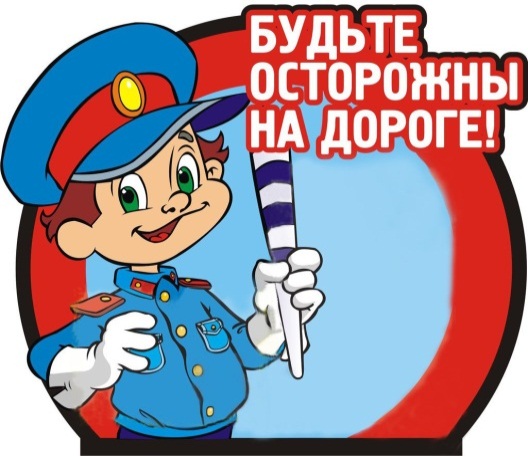 